Министерство образования и науки 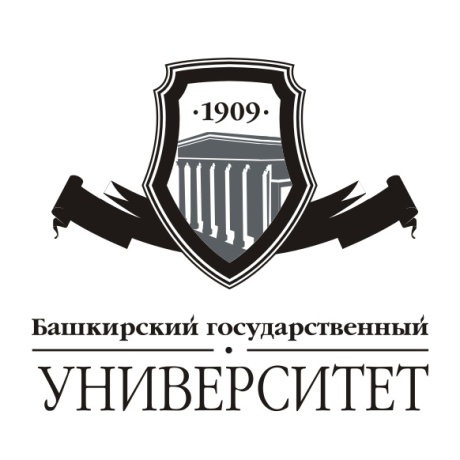 Российской ФедерацииФедеральное государственное бюджетное образовательное учреждение высшего образования «Башкирский государственный университет»Филологический факультетКафедра русской, зарубежной литературы  и издательского делаИНФОРМАЦИОННОЕ ПИСЬМОУважаемые коллеги!Кафедра русской, зарубежной литературы и издательского дела и филологический факультет Башкирского госуниверситета приглашают принять участие бакалавров, магистрантов, аспирантов, соискателей и молодых преподавателей (до 35 лет) 
во II Всероссийской заочной научной конференции (с международным участием) «Литературоведение, лингвистика и коммуникативистика: направления и тенденции современных исследований», по результатам которой планируется электронное издание сборника материалов в апреле 2018 г. Дата проведения конференции: 12 февраля 2018 г. Предполагаются следующие секции:ЛитературоведениеЛингвистикаКоммуникативистика.Сборник регистрируется в РИНЦ, ему присваиваются соответствующие библиотечные индексы УДК, ББK и международный стандартный книжный номер (ISBN). Порядок предоставления и оплаты материаловТезисы и заявки необходимо отправлять на почту irlxx@yandex.ru до 10 февраля 2018 г. Требования к оформлению тезисов: текстовый редактор «Word», формат листа А 4, шрифт – Times New Roman; кегль шрифта 14, междустрочный интервал – полуторный, все поля – по 2 см.; без переносов; объем – 2 страницы. Сведения об авторе включают следующие данные:– инициалы и фамилия автора, статус, факультет, наименование вуза, город: П. П. Петров, магистрант филологического факультета БашГУ (г. Уфа);– сведения о научном руководителе: инициалы и фамилия; ученая степень, должность, место работы, город: Научный руководитель: И. И. Иванова, доктор филологических наук, профессор БашГУ (г. Уфа). Затем пропуск строки, далее ‒ название статьи (прописными буквами, полужирным шрифтом, выравнивание по центру). Опять пропуск строки и текст.В заявке необходимо авторское согласие на использование материалов: размещение в сети «Интернет» и включение в электронную базу данных РИНЦ в открытом доступе (оставить в графе: согласен). Материалы предоставляются в электронном виде, название файлов должно соответствовать фамилии автора и материалам (Петров П. П. Тезисы; Петров П. П. Заявка). 
В теме письма необходимо указать «Тезисы конференции».Не вычитанные, небрежно оформленные материалы рассматриваться не будут!Организационный взнос – 100 рублей. Оплата тезисов производится после подтверждения принятия материалов к публикации перечислением средств на карту Сбербанка или лично секретарю кафедры Игошину Павлу Игоревичу по адресу: г. Уфа, ул. Заки Валиди, 32, ком. 407.За дополнительной информацией обращаться по адресу: БашГУ, Заки Валиди, 32. Главный корпус, филологический факультет (4 этаж), кафедра русской, зарубежной литературы и издательского дела (ком. 407), тел. 8 (347) 273-67-26:Курочкина Анжелика Валерьевна, доцент кафедры, ответственный редактор (сот. 8 (917) 345-55-14); Никитина Динара Маратовна, ответственный секретарь (сот. 8 (908) 350-58-69).E-mail кафедры русской, зарубежной литературы и издательского дела: irlxx@yandex.ruОБРАЗЕЦ ОФОРМЛЕНИЯЭ. Р. Сагитов,магистрант филологического факультета БашГУ (г. Уфа)Научный руководитель: С. А. Салова,доктор филологических наук, профессор БашГУ (г. Уфа)ОПЕРЕТТОЧНЫЙ «СЛЕД» В РАССКАЗЕ А. П. ЧЕХОВА«ДАМА С СОБАЧКОЙ»Текст текст текст текст текст текст текст текст текст текст текст текст текст текст текст текст текст текст текст текст текст текст.ЗАЯВКА НА УЧАСТИЕ во II Всероссийской заочной научной конференции (с международным участием) «Литературоведение, лингвистика и коммуникативистика: направления и тенденции современных исследований» ФИОМесто работы или учебы, должность, ученое звание, ученая степеньE-mailНазвание тезисовРаздел (литературоведение, лингвистика, коммуникативистика)Аннотация300–500 символовКлючевые словадо 15 словСогласие на использование материалов в открытом доступе в Elibrary (РИНЦ)Согласен